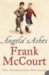  “When I look back on my childhood I wonder how I survived at all. It was, of course, a miserable childhood: the happy childhood is hardly worth your while. Worse than the ordinary miserable childhood is the miserable Irish childhood, and worse yet is the miserable Irish Catholic childhood.” ― Frank McCourt, Angela's Ashes* Quick Write: Respond to this quote from chapter 1. Look back at your own childhood.  Was your childhood similar or different from Frank’s? Do you agree that the happy childhood is hardly worth your while?